Język polski - klasa 7bBardzo proszę zarejestrowanie się na platformie wsipnet.pl, dzięki której będziecie mieć dostęp do podręczników, zadań oraz możliwość zadawania mi bezpośrednio pytań.wsipnet.pl → Dołącz → Wybierz ścieżkę dla SP (klasy 4- 8)→ Uczeń → Mam kod → Kod klasyKod dla klasy 7b: WYT0-7B-JPLAdres do korespondecji i kontaktu e - mail: agnieszkarok@op.pl, Messenger. InstagramDwutygodniowy plan pracy:Dzień 1T: „Balladyna” J. Słowackiegohttps://epodreczniki.pl/a/maliny-i-zbrodnia-czyli-o-rywalizacji-i-wladzy/DYDPtc301Dzień 2https://epodreczniki.pl/a/maliny-i-zbrodnia-czyli-o-rywalizacji-i-wladzy/DYDPtc301Dzień 3T: Wśród bohaterów realistycznych i fantastycznych(„Balladyna”  J. Słowacki).Dokonaj analizy poniższej karty pracy.Kim był Pustelnik. Odtwórz w punktach jego dzieje.Przygotuj wywiad z jednym z bohaterów „Balladyny”(proszę o inf. zwrotną)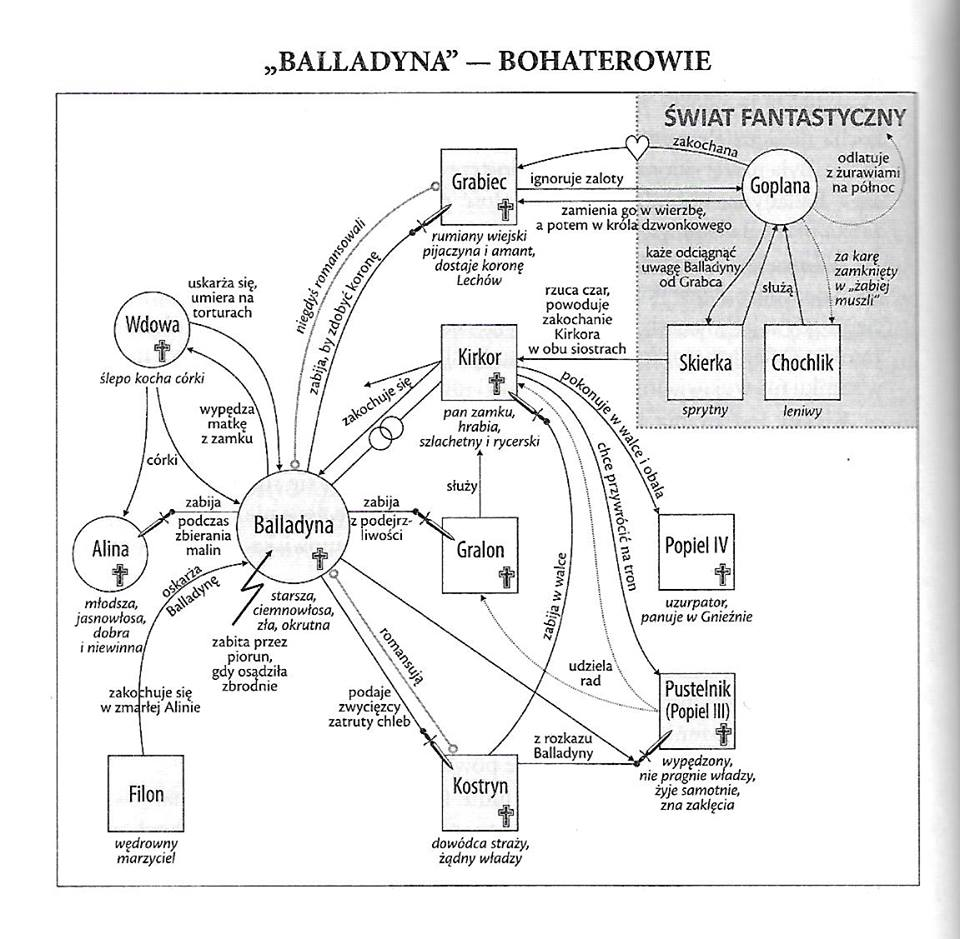 Dzień 4T: Portret psychologiczny Balladyny.Wykonaj poniższe polecenie.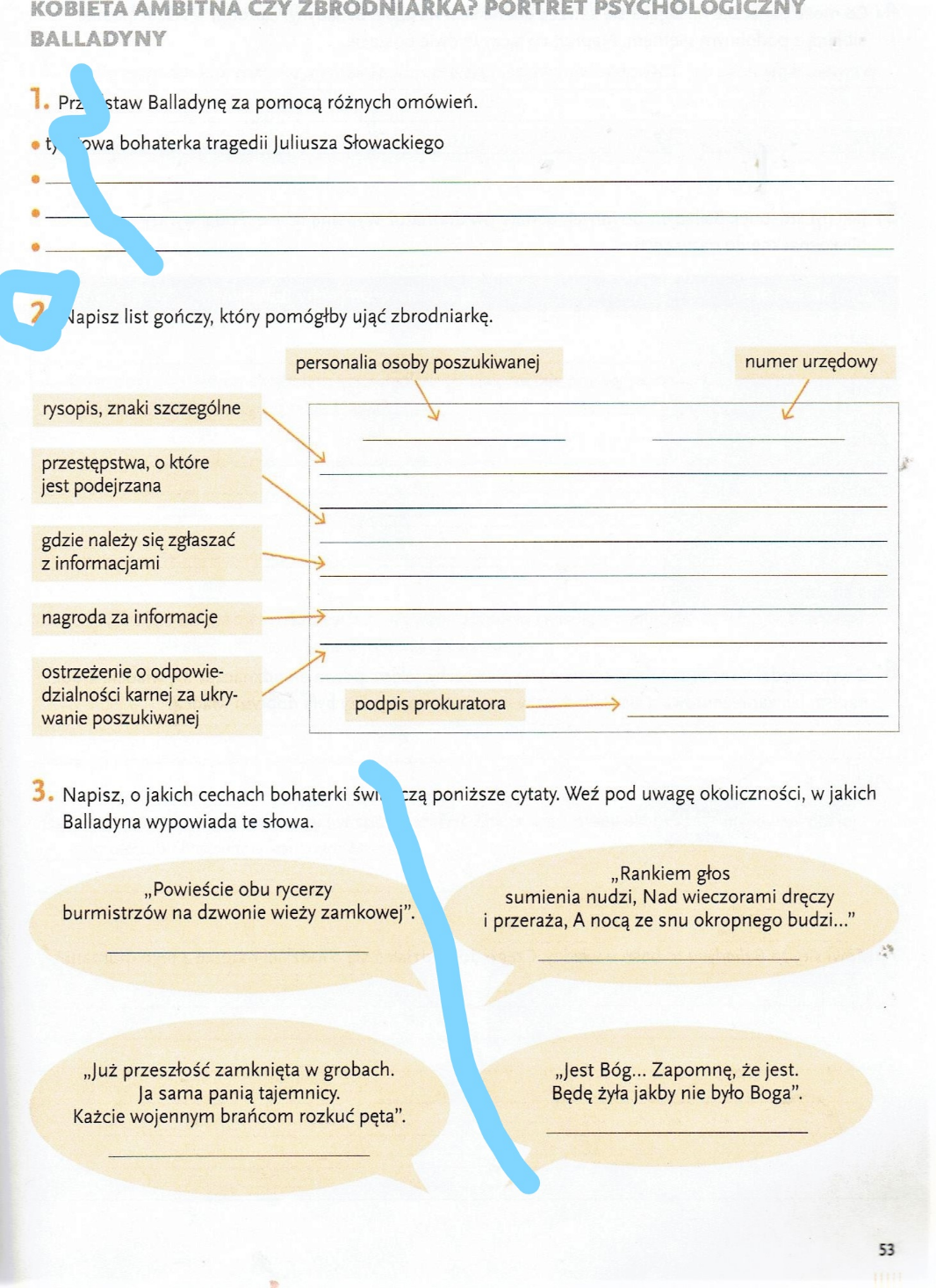 Zadanie dla DZIEWCZYN: ZGROMADŹCIE  ARGUMENTY  DLA OBROŃCY BALLADYNYZadanie dla CHŁOPCÓW: ZGROMADŹCIE ARGUMENTY DLA OSKARŻYCIELA BALLADYNY.Powodzenia!Dzień 5T:  Portret Balladyny – wstęp do charakterystyki.Wykonaj krwawy portret Balladyny. Potrzebne informacje znajdziesz tutaj:https://zakreconybelfer.pl/2018/01/krwawy-portret.htmlproszę o inf. zwrotną.Opracuj cechy wyglądu, charakteru Balladyny i Aliny z uzasadnieniem przykładami zachowań i cytatami.Dzień 6T: Składnia zdania złożonego – utrwalenieZ podanych zdań pojedynczych utwórz zdania złożone połączone spójnikami, zaimkami lub oddzielone przecinkami i zapisz je w zeszycie. Możesz zmienić szyk wyrazów i formę.A]Domy Patrycjuszy w starożytnym Rzymie były bardzo przestronne. Ich najważniejszą część stanowiło atrium.B]Była to wielka sala. Życie domowników toczyło się głównie tutaj.C]Płonął tam święty ogień. Mieszkańcy skupiali się wokół niego.D] Ognisko domowe pełniło funkcję praktyczną. Zapewniało także poczucie bezpieczeństwa.Gość przybywający do domu musiał pozdrowić święty ogień.Tego wymagała etykieta.Z par zdań pojedynczych utwórz wskazane typy zdań złożonych współrzędnie.a]przeciwstawne- Zmarzłem. Nie zachorowałem.b]wynikowe- Wieje wiatr. Liście spadają z drzew.c]rozłączne- Przyjdę do ciebie. Zatelefonuję.d]łączne- Szedł. Śpiewał.3.Połącz podane zdania tak, aby powstało:a]zdanie złożone współrzędnieb]zdanie złożone podrzędnieInternet jest obecnie najpopularniejszym źródłem informacji.Ludzie coraz rzadziej korzystają z tradycyjnych encyklopedii.4. Powtórz wiadomości: zdanie złożone współrzędnie [łączne, rozłączne, wynikowe, przeciwstawne], zdania złożone z podrzędnym podmiotowym, orzecznikowym.Dzień 7T:O ojczyźnie, której „nigdy nie było i nie ma na mapie”(J. Lechoń – „Chełmoński”)1.Przypomnij sobie treść notatki o autorze.2.Obejrzyj reprodukcję obrazu J. Chełmońskiego pt. „Bociany”https://pl.wikipedia.org/wiki/Bociany_(obraz_J%C3%B3zefa_Che%C5%82mo%C5%84skiego)#/media/Plik:J%C3%B3zef_Che%C5%82mo%C5%84ski_-_Bociany_-_01_(MP_561_MNW).jpg3.Opisz krótko obraz [¾ str.], uwzględniając przedstawione osoby, elementy przyrody, krajobrazu. [Zdjęcia pracy prześlij na mail.]4.Uważnie przeczytaj tekst.5.Przemyśl: jaki ma związek obraz z tekstem? Porównaj je.6.Wykonaj ćwiczenia pod tekstem nr 1 i 2.7.Notatka do zeszytu:Osoba mówiąca przebywa za granicą. Obserwacja przyrody skłania ją do snucia refleksji. Poszczególne elementy krajobrazu kojarzą się jej z obrazami Józefa Chełmońskiego, który malował pejzaże. Powoduje to, że osoba mówiąca jest smutna i tęskni za krajem.8.Zapoznaj się z definicją paradoksu. Termin wpisz do zeszytu i staraj się zapamiętać. 9.Wskaż w teście sformułowania o charakterze paradoksu. Wyjaśnij ich znaczenie.Dzień 8T:Dedykacja1.Zapoznaj się z informacjami na temat dedykacji.2. Notatka do zeszytu:Dedykacja to tekst, w którym autor informuje o poświęceniu komuś swojego dzieła; tekst napisany przez ofiarodawcę przy okazji podarowania komuś jakiejś rzeczyPrzykłady:Basi- z gratulacjami zdobycia II miejsca w Szkolnym Konkursie Pieśni Patriotycznych.Życzymy dalszych sukcesów-      Samorząd SzkolnyPoznań, 08.09.2019 r.Szymonowi-na pamiątkę wspólnie spędzonych  wakacji-Antek i RadekKołobrzeg, 22.07.2019r.[Więcej- podręcznik Gramatyka i stylistyka- s.134]3.Wykonaj zadania- Zeszyt ćwiczeń- s. 256-257, ćw. 1 i 2Dzień 9T:Złamana konwencja(S. Mrożek- „Śpiąca królewna”)Zapoznaj się z notatką o autorze s.125Przeczytaj tekst.Opisz swoją reakcję czytelniczą. Które fragmenty są dla ciebie najbardziej ciekawe? Dlaczego?Wykonaj zadanie 2 z podręcznika. Tabelkę przerysuj do zeszytu.Wykonaj polecenia: 3-6Dzień 9T: „Śpiąca królewna” S. Mrożek- c.d.Przekształć tekst ze stron 126-128 tak, aby stał się typową baśnią.We właściwym miejscu przejmij rolę autora i napisz pozostałą część w zgodzie z zasadami rządzącymi baśnią.Przypomnij sobie definicję baśni- podręcznik- Świat w słowach i obrazachs. 352.Pamiętaj o właściwej budowie tekstu – tytuł, wstęp, rozwinięcie, zakończenie. Objętość- 1 –1,5 strony w zeszycie. Zdjęcie proszę przesłać na mail.2.Zapoznaj się z pojęciem konwencja s. 130 i  wykonaj polecenie 8.